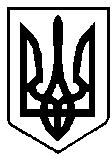                                                          УКРАЇНА                          Проєкт Руслана ЛЯСКУН                                           ВАРАСЬКА МІСЬКА РАДА          РІВНЕНСЬКОЇ ОБЛАСТІ          Сьоме скликання   (Порядковий номер сесії)                                              Р І Ш Е Н Н Я30 жовтня 2020 року	                                                                             №2048З метою забезпечення сприятливих умов для розвитку малого і середнього підприємництва та використання його потенціалу для вирішення соціально-економічних проблем громади, відповідно до Закону України «Про розвиток та державну підтримку малого і середнього підприємництва в Україні»,  на підставі пункту 22 частини першої статті 26 Закону України «Про місцеве самоврядування в Україні», за погодженням з постійними депутатськими  комісіями міської ради, Вараська міська рада    В И Р І Ш И Л А: 1. Затвердити програму розвитку малого і середнього підприємництва Вараської міської територіальної громади на 2021-2025 роки (далі – Програма), згідно з додатком.2. Доручити керівникам виконавчих органів Вараської міської ради та рекомендувати керівникам підприємств, установ і організацій усіх форм власності сприяти виконанню заходів Програми та надавати до відділу економіки виконавчого комітету Вараської міської ради щоквартально до 5 числа місяця наступного за звітним періодом вичерпну інформацію про хід їх виконання.  3. Відділу економіки виконавчого комітету Вараської міської ради щорічно у квітні місяці інформувати міську раду про хід виконання заходів Програми. 4. Реалізацію заходів Програми, що передбачають фінансування з бюджету Вараської міської територіальної громади, проводити в межах бюджетних призначень, визначених рішенням міської ради про бюджет Вараської міської територіальної громади на відповідний бюджетний період.   5. Контроль за виконанням цього рішення покласти на заступників міського голови відповідно до розподілу функціональних обов’язків, керуючого справами виконавчого комітету та  постійну комісію міської ради з питань бюджету, фінансів, економічного розвитку та інвестиційної політики.Міський голова                                                            Сергій АНОЩЕНКОПАСПОРТпрограми розвитку малого і середнього підприємництва у Вараської міської територіальної громади на 2021-2025 рокиПрограма розвитку малого і середнього підприємництва Вараської міської територіальної громади на 2021-2025 рокиВступПрограма розвитку малого і середнього підприємництва Вараської міської територіальної громади на 2021-2025 роки  (далі - Програма) розроблено з метою забезпечення сприятливих умов  для розвитку малого і середнього підприємництва та використання його потенціалу для вирішення соціально-економічних проблем Вараської міської територіальної громади (далі - громада). Нормативно-правовою базою розробки Програми є закони України «Про місцеве самоврядування в Україні», «Про розвиток та державну підтримку малого і середнього підприємництва в Україні», «Про засади державної регуляторної політики у сфері господарської діяльності», «Про дозвільну систему у сфері господарської діяльності», «Про основні засади державного нагляду (контролю) у сфері господарської діяльності», «Про адміністративні послуги», «Про Стратегію сталого розвитку України до 2030 року», постанови Кабінету Міністрів України від 05 серпня 2020 року №695 «Про затвердження Державної стратегії регіонального розвитку на 2021—2027 роки».Програма на 2021-2025 роки спрямована на комплексну підтримку розвитку малого і середнього підприємництва та підвищення ефективності використання його потенціалу для вирішення найбільш актуальних проблем в громаді та є комплексом заходів з відповідними термінами реалізації. До Програми можуть вноситися зміни у межах терміну її реалізації у визначеному законодавством порядку.1. Визначення проблеми, на розв’язання якої спрямована ПрограмаМалий і середній бізнес є фундаментом ринкової економіки, який здатний створювати необхідну атмосферу конкуренції, швидко реагувати на будь-які зміни ринкових умов, створювати додаткові робочі місця. В сучасних умовах господарювання єдиним шляхом виходу з економічної кризи є створення сприятливих умов для його розвитку.Впровадження дієвої політики державної підтримки підприємництва передбачає налагодження ефективного механізму взаємодії між владою та підприємницьким сектором на місцевому рівні.Найбільш характерними і перспективними видами підприємницької діяльності в Вараській міській територіальній громаді є: торгівельне обслуговування населення, послуги ресторанного господарства, надання побутових, туристичних, медичних та інших послуг. Галузева структура підприємництва зосереджена на  невиробничій сфері і надалі залишається домінуючою. У громаді саме суб’єкти малого підприємництва організовують роботу сфери торгівлі, ресторанного господарства та сфери послуг, зокрема в переважній більшості фізичні особи – підприємці. Торговельна мережа та мережа сфери послуг достатньо розвинуті. Дані щодо об’єктів торгівлі, ресторанного господарства та сфери послуг Кількість малих підприємств за видами економічної діяльності і їх динаміка за два роки засвідчують, що лідирує як за кількістю, так і за питомою вагою в структурі така галузь як торгівля, Мале і середнє підприємництво сприяє створенню нових робочих місць, зростання валового внутрішнього продукту, а також стимулюванню розвитку конкурентоспроможності та інноваційного потенціалу економіки.Розвиток малого та середнього підприємництва є стратегічною необхідністю підвищення економічної та соціальної стабільності громади. Підприємництво, за належних умов його розвитку, сприяє створенню додаткових робочих місць, наповнення ринку товарами, роботами, послугами та наповнення бюджету Вараської міської територіальної громади. Кількість суб’єктів господарювання по містах обласного значення та районах1 у 2018–2019 роках________________1 Інформація сформована Держстатом в межах державного статистичного спостереження «Структурні зміни в економіці України та її регіонів» без урахування бюджетних установ. 2 Дані попередні. Остаточні дані за 2019 рік можуть бути надані після оприлюднення на державному рівні.3 Дані за 2019 рік можуть бути надані після оприлюднення на державному рівні (орієнтовно 23.10.2020).Дані Головного управління статистики у Рівненській областіСтан розвитку підприємництва в громаді демонструє стійку тенденцію до зростання. Це свідчить про запровадження для підприємств порівняно привабливіших умов ведення бізнесу, які переважно визначаються застосуванням диференційованого підходу в застосуванні спрощеної системи оподаткування, а також більшою «гнучкістю» до диверсифікації видів діяльності в критичних умовах. Малі і середні підприємства (далі – МСП) забезпечують гнучкість і стійкість економічної системи, наближають її до потреб конкретних споживачів і водночас відіграють важливу соціальну роль, надаючи робочі місця і забезпечуючи джерело доходу широким верствам населення.Показники діяльності підприємствпо містах обласного значення та районах1 у 2018–2019 роках________________1  Інформація сформована Держстатом в межах державного статистичного спостереження «Структурні зміни в економіці України та її регіонів» без урахування результатів діяльності бюджетних установ. 2 Дані попередні. Остаточні дані за 2019 рік можуть бути надані після оприлюднення на державному рівні.Дані Головного управління статистики у Рівненській області________________1  Інформація сформована Держстатом в межах державного статистичного спостереження «Структурні зміни в економіці України та її регіонів» без урахування результатів діяльності бюджетних установ. 2 Дані попередні. Остаточні дані за 2019 рік можуть бути надані після оприлюднення на державному рівні.Дані Головного управління статистики у Рівненській областіІнформація щодо обсягу виробленої та відпущеної промислової продукції основними промисловими підприємствами Вараської міської територіальної громади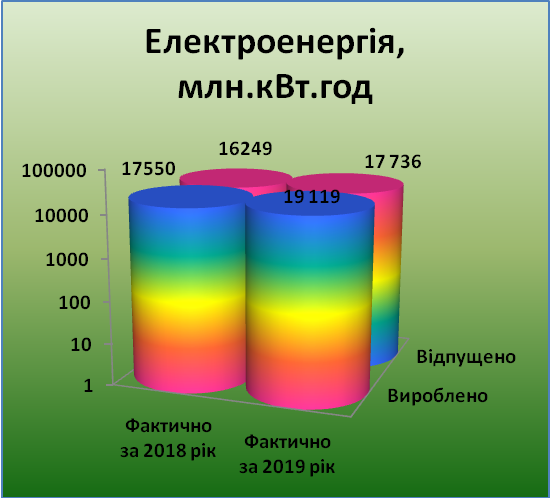 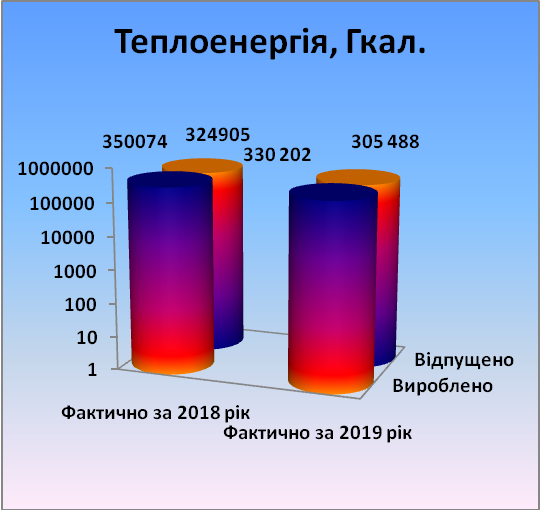 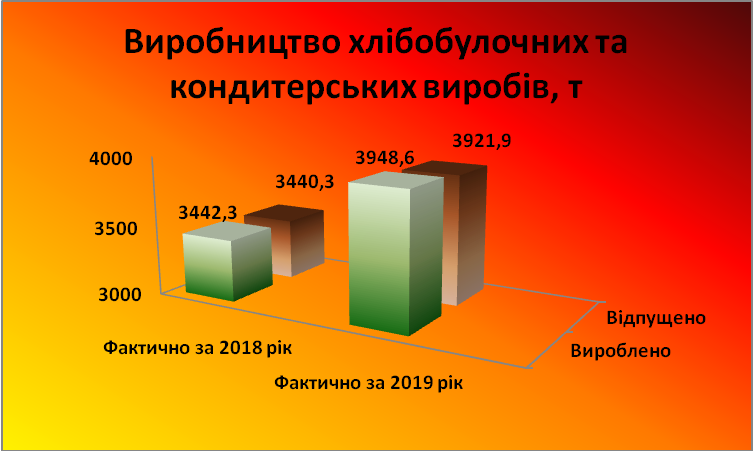 Фінансові результати до оподаткування підприємствпо містах обласного значення та районах за 2018–2019 рокитис.грн)________________1 Дані попередні. Остаточні дані за 2019 рік можуть бути надані після оприлюднення на державному рівні.Дані Головного управління статистики у Рівненській областіДержавну реєстрацію суб’єктів господарювання здійснює  державний реєстратор, робоче місце якого обладнане засобами зв’язку, комп’ютерною технікою, підключені до ЄДР. В місті спрощено й полегшено реєстраційні процедури. Для проведення реєстраційної процедури, суб’єкту господарювання достатньо у будь-який день тижня, крім вихідних, подати державному реєстратору визначені законом документи та в той же день отримати документи щодо реєстрації, в тому числі отримати довідки витяги, виписки з ЄДР. Кількість фізичних осіб-суб’єктів підприємницької діяльності за даними державного реєстратора виконавчого комітету Вараської міської радиПідприємництву відводиться важлива роль у вирішенні проблем зайнятості населення, оскільки питання зайнятості є одним із важливих економічних показників якості життя людей. Одним із видів фінансової підтримки підприємців-початківців є надання безробітним громадянам одноразової допомоги для зайняття підприємницькою діяльністю. Вараською міською філією Рівненського обласного центру зайнятості (далі - філія) інформує безробітних про можливості відкриття власної справи, підказує, які кроки й дії їм варто здійснити для започаткування власного бізнесу, допомагає їм в організації власної справи. Допомогає також визначитися з питанням, чи готові безробітні до започаткування власного бізнесу. Тому діяльність Філії щодо залучення безробітних до самозайнятості здійснюється поетапно: інформація; орієнтація; підготовка; започаткування власної справи.Відповідно до Порядку одноразова виплата допомоги по безробіттю для організації безробітним підприємницької діяльності здійснюється в межах коштів, передбачених для цього бюджетом Фонду загальнообов’язкового державного соціального страхування України на випадок безробіття на поточний рік.Кількість зайнятих працівників у суб’єктів господарювання по містах обласного значення та районах1 у 2018–2019 роках________________1 Інформація сформована Держстатом в межах державного статистичного спостереження «Структурні зміни в економіці України та її регіонів» без урахування бюджетних установ. 2 Дані попередні. Остаточні дані за 2019 рік можуть бути надані після оприлюднення на державному рівні.3 Дані за 2019 рік можуть бути надані після оприлюднення на державному рівні.Дані Головного управління статистики у Рівненській областіБільш повно простежити динаміку можна побудувавши діаграму.З метою підвищенні внутрішньої мотивації  безробітних до розвитку власних здібностей, цінностей та ресурсів, необхідних для успішного працевлаштування та самозайнятості, усвідомлення свого особистісного потенціалу, визначення напрямків вдосконалення своєї особистості, створення психологічної готовності для успішної самореалізації на ринку праці тощо, за І півріччя 2020 року для безробітних громадян фахівцями Філії  було проведено 2 семінари з основ підприємницької діяльності (охоплено 15 чол.) за темою «Генеруй бізнес-ідею та розпочни свій бізнес». З метою орієнтації безробітних на зайняття підприємницькою діяльністю та самостійну зайнятість, міським центром зайнятості організовуються семінари-навчання, на яких розглядаються питання відкриття підприємницької діяльності, умови виплати одноразової допомоги по безробіттю на відкриття своєї справи, навчають складати бізнес-плани, також проводяться індивідуальні психодіагностичні консультації з метою вивчення схильностей до підприємницької діяльності. Протягом І півріччя 2020 року здійснювалися заходи сприяння зайнятості населення, зокрема надання індивідуальних та групових інформаційних, консультаційних та профорієнтаційних послуг, працевлаштування на вільні та новостворені робочі місця, у тому числі за рахунок здійснення компенсації фактичних витрат роботодавцям у розмірі єдиного внеску на загальнообов’язкове державне соціальне страхування за працевлаштованих на нові робочі місця безробітних громадян, а також щодо підвищення конкурентоспроможності безробітних громадян шляхом організації професійного навчання та організації інших робіт тимчасового характеру.Всього за І півріччя 2020 року було прийнято 22 рішення про компенсацію фактичних витрат роботодавцю у розмірі єдиного внеску на загальнообов’язкове державне соціальне страхування, з яких для 9-ох роботодавців, якими було працевлаштовано 18 безробітних на нове робоче місце в пріоритетних видах економічної діяльності, а саме: «Технічне обслуговування та ремонт автотранспортних засобів», «Роздрібна торгівля фруктами й овочами в спеціалізованих магазинах», «Постачання інших готових страв», «Ветеринарна діяльність», та для 3-ох роботодавців, якими було працевлаштовано 4-ох безробітних, що є недостатньо конкурентоспроможні на ринку праці та мають додаткові гарантії у сприянні працевлаштуванню.Одним із провідних напрямків діяльності служби зайнятості є організація професійного навчання, перепідготовки та підвищення кваліфікації безробітних громадян. Впродовж І півріччя 2020 року проходили професійне навчання 99  чол., з яких  жінки склали 78 чол. або 78,8 %;  молодь у віці  до 35 років –  30  чол. або 30,3 %; особи, що мають додаткові гарантії у сприянні працевлаштуванню - 19  чол. або 19,2 %. З початку року направлено на профнавчання 77 безробітних осіб. Здобули професію в звітному періоді  88 чол., отримали роботу після закінчення профнавчання 87 чол. Рівень працевлаштування після закінчення профнавчання становить 92,6 %. Станом на 01.07.2020 продовжують навчатись 5 чол. У виконавчому комітеті Вараської міської ради сформована база даних щодо нежитлових приміщень, які на конкурсних засадах здаються в оренду суб’єктам господарювання для комерційного використання та постійно ведеться моніторинг надання в оренду зазначених приміщень.Важливим для розвитку підприємництва є впровадження державної регуляторної політики. Реалізація державної регуляторної політики здійснювалась у напрямку формування сприятливих нормативно - правових умов для розвитку підприємництва, недопущення обмежень, які стримують розвиток підприємницької діяльності, забезпечення дотримання процедур підготовки регуляторних актів та інших заходів.Розуміючи важливість діалогу влади і бізнесу у процесі прийняття відповідних рішень, які стосуються суб’єктів господарювання, Вараською міською радою та виконавчими органами Вараської міської ради вживаються усі необхідні заходи для виконання Закону України «Про засади державної регуляторної політики у сфері господарської діяльності»: це планування роботи щодо підготовки проєктів регуляторних актів (далі – РА), оприлюднення проєктів та прийнятих РА, підготовка аналізів регуляторного впливу РА, проведення відстеження (базового, повторного, періодичного) результативності РА. Повідомлення про оприлюднення проєктів РА, з метою отримання зауважень і пропозицій, самі проєкти РА разом з аналізом регуляторного впливу (далі - АРВ) та прийняті РА оприлюднюються на офіційному вебсайті Вараської міської ради.  Розробники проєктів РА готують АРВ до кожного проєкту РА, звіти про відстеження їх результативності (базове, повторне, періодичне), забезпечують процедуру оприлюднення проєктів РА разом з АРВ, звітами про відстеження їх результативності, забезпечують оприлюднення РА після їх прийняття та підписання. Процедура прийняття РА надає змогу всім зацікавленим особам, а перш за все підприємцям брати участь у розробці цих РА, надавати свої зауваження та пропозиції. Періодично проводиться перегляд РА на їх відповідність діючому законодавству України та принципам державної регуляторної політики.	У виконавчому комітеті Вараської міської ради функціонує відділ «Центр надання адміністративних послуг» (ЦНАП), який відповідно до законів України «Про дозвільну систему у сфері господарської діяльності», «Про адміністративні послуги» здійснює видачу документів дозвільного характеру суб’єктам підприємницької діяльності за принципом «єдиного вікна», а також надають адміністративні послуги суб’єктам звернень.	В Центрі надання адміністративних послуг виконавчого комітету Вараської міської ради (ЦНАП) впроваджено систему електронного врядування та 18 послуг надається через портал державних послуг IGov. Про результати адмінпослуги заявникам повідомляється sms-розсилкою.Інформація про перелік адміністративних послуг, що надаються Вараською міською радою та її виконавчим комітетом,  підприємствами, установами і організаціями, що належать до сфери його управління, територіальними органами центральних органів виконавчої влади, розпорядок роботи, прізвища і посади відповідальних осіб із зазначенням контактних телефонів та адрес електронної пошти розміщено на офіційному вебсайті Вараської міської ради та її виконавчого комітету. Загалом в ЦНАПі надається близько 180 адміністративних послуг.Постійно проводиться інвентаризація вільних виробничих площ та незадіяного обладнання. Інформація про наявні площі, що не використовуються та об’єкти незавершеного будівництва друкується в місцевій пресі та розміщується на офіційному вебсайті Вараської міської ради.Для налагодження соціально-економічних, взаємовигідних зв’язків та прямого діалогу постійно організовуються зустрічі, ділові поїздки та візити з метою налагодження міжнародних контактів та співробітництва.При міському голові діє координаційна рада з питань розвитку підприємництва, до складу якої на паритетних засадах входять як підприємці, так і представники органів місцевого самоврядування та місцевих органів виконавчої влади.  На засіданнях координаційної ради, «круглого столу», і при особистому спілкуванні з підприємцями, визначаються спільні проблеми, чинники, які перешкоджають в здійсненні їх діяльності та надавати конкретні пропозиції щодо підтримки підприємництва в місті. 2. Визначення мети ПрограмиМетою Програми є комплексна підтримка розвитку малого і середнього підприємництва та підвищення ефективності використання його потенціалу для вирішення найбільш актуальних проблем громади, створення на рівні громади сприятливих організаційно-економічних умов для реалізації конституційного права громадян на підприємницьку діяльність. Підвищення економічних показників розвитку громади, забезпечення зайнятості населення, досягнення балансу інтересів суб’єктів господарювання та влади шляхом консолідації зусиль місцевих органів влади, суб’єктів підприємницької діяльності, громадських організацій, об’єднань підприємців, бізнес-асоціацій тощо.Програма є складовою системи заходів соціально-економічно розвитку міста і направлена на створення умов для сталого розвитку підприємництва.3. Обґрунтування шляхів і засобів розв’язання проблеми, строки виконання ПрограмиОсновними перешкодами  у розвитку підприємництва, на подолання яких також буде спрямована Програма на 2021-2025 роки, є:нестабільна та недосконала законодавча база, що регулює здійснення підприємницької діяльності; недостатня обізнаність підприємців з чинним законодавством, основами ведення бізнесу та систем оподаткування;невпевненість у стабільності умов ведення бізнесу;недостатність власного оборотного капіталу та кваліфікованих кадрів для ведення підприємництва, тінізація трудових відносин;неврегульованість питань фінансування і кредитування, високі відсоткові ставки на банківські кредити, відсутність необхідної застави у суб’єктів малого підприємництва, недоступність довгострокового кредитування;відсутність достатньої кількості  вільних земельних ділянок для ведення бізнесу;низький інноваційний потенціал малого та середнього підприємництва;низька активність громадськості, підприємців в обговоренні проєктів регуляторних актів;низька активність підприємців щодо участі в їх громадських об’єднаннях, створенні нових об’єднань підприємців, недостатня активність громадських об’єднань підприємців.Програма спрямована на подолання вищезазначених основних перешкод, які ускладнюють розвиток підприємництва в громаді.Подальший розвиток малого підприємництва, підвищення його конкурентоспроможності як на внутрішньому, так і на зовнішньому ринках, значною мірою залежать від зваженої, обґрунтованої політики держави.4. Перелік завдань, заходів Програми та очікувані результати її виконанняПріоритетними завданнями Програми є:ефективна взаємодія органів місцевої влади з підприємцями та громадськими об’єднаннями підприємців;подолання адміністративних бар’єрів на шляху становлення та розвитку підприємництва в результаті ефективної роботи відділу «Центр надання адміністративних послуг» із суб’єктам підприємницької діяльності за принципом «єдиного вікна»; недопущенню тиску з боку правоохоронних та контролюючих органів на суб’єктів господарювання; зміцнення соціального статусу, підвищення престижу підприємництва; підвищення рівня знань підприємців, інформаційна та консультаційна допомога;забезпечення продуктивної зайнятості населення за рахунок створення нових робочих місць та самозайнятості населення;проведення роботи щодо легалізації трудових відносин та оплати праці на малих та середніх підприємствах;сприяння залученню інвестицій в економіку громади, підтримання інвестиційно-інноваційної діяльності суб’єктів підприємництва;сприяння формуванню розвитку інфраструктури підтримки підприємництва.Для виконання визначених завдань Програми виділені пріоритетні напрямки діяльності:впорядкування нормативного регулювання підприємницької діяльності;фінансово-кредитна та інвестиційна підтримка;ресурсне та інформаційне забезпечення; формування інфраструктури підтримки підприємництва.Завдання, заходи та строки  виконання Програми наведені в таблиці 1.Інформація про очікувані результати виконання Програми наведено в таблиці 2.Ресурсне забезпечення Програми  наведено в таблиці 3.Завдання, заходи та строки  виконання Програми                                                                                                                                                                                                                            Таблиця 1                                                                                                                                                           Очікувані результати виконання Програми                                                                                                               Таблиця 2Ресурсне забезпечення Програми                                                                                             Таблиця 3      5. Напрями діяльності та заходи програми розвитку малого і середнього підприємництва Вараської міської територіальної громади на 2021-2025 роки                                                                                                                                                                   Таблиця 4                                                                                                  6. Координація та контроль за ходом виконання ПрограмиКоординацію дій  по виконанню заходів Програми здійснює відділ економіки виконавчого комітету Вараської міської ради.Контроль за правильним та ефективним використанням коштів, що виділяються з бюджету Вараської міської територіальної громади, здійснюється головним розпорядником бюджетних коштів — виконавчим комітетом Вараської міської ради, постійною комісією Вараської міської ради з питань бюджету, фінансів, економічного розвитку та інвестиційної політики,  профільними постійними комісіями Вараської міської ради.Виконавці, відповідальні за реалізацію заходів Програми, щоквартально до 5 числа місяця наступного за звітним періодом надають вичерпну  інформацію про хід їх виконання у відділ економіки  виконавчого комітету Вараської міської ради для подальшого узагальнення результатів виконання заходів Програми. Результати виконання заходів Програми розглядаються на засіданнях координаційної ради з питань розвитку підприємництва при міському голові.Відділ економіки виконавчого комітету Вараської міської ради готує щорічний звіт про результати виконання Програми. Контроль здійснює заступник міського голови згідно розподілу функціональних обов’язків.  Міський голова                                                          Сергій АНОЩЕНКОПро затвердження програми розвитку малого і середнього підприємництва Вараської міської територіальної громади на 2021-2025 рокиДодатокдо рішення Вараської міської ради_____________ 2020 № ___1.Ініціатор розроблення програмиМіський голова2.Дата, номер і назва розпорядчого документа про р озроблення програми:Розпорядження міського голови від 31.07.2020 року  №170-р «Про розробку проєкту програми розвитку малого та середнього підприємництва у Вараській міській об'єднаній територіальній громаді на 2021-2025 роки»3.Розробник програми: Відділ економіки виконавчого комітету Вараської міської ради4.Співрозробники програми: -5.Відповідальний виконавець програми: Виконавчий комітет Вараської міської ради (відділ економіки)6.Учасники програми: Структурні підрозділи виконавчого комітету Вараської міської ради, Вараська міська філія Рівненського обласного центру зайнятості, Володимирецьке районне управління Головного управління Держпродспоживслужби в Рівненській області, Вараське ДПІ Сарненського управління Головного управління ДФС у Рівненській області7.Термін реалізації програми: 2021 – 2025 роки7.1.Етапи виконання програми: Щорічно8.Перелік місцевих бюджетів, які беруть участь у виконанні програми: Бюджет Вараської міської територіальної громади9.Загальний   обсяг   фінансових   ресурсів,   необхідних   для    реалізації  програми, тис.грн1237,0в тому числі:2021 рік – 247,4 тис.грн.2022 рік – 247,4 тис.грн.2023 рік – 247,4 тис.грн.2024 рік – 247,4 тис.грн.2025 рік - 247,4 тис.грн.9.1.коштів місцевого бюджету1237,0 тис.грн.9.2.коштів інших джерелПо факту надходженьНазва об’єктівСтаном на:Станом на:Назва об’єктів20192020Об’єкти роздрібної торгівлі:Об’єкти роздрібної торгівлі:Об’єкти роздрібної торгівлі:Маркети 88Кіоски55Магазини, павільйони з продажу Магазини, павільйони з продажу Магазини, павільйони з продажу Продовольчі товари7272Непродовольчі товари9494Об’єкти ресторанного господарства:Об’єкти ресторанного господарства:Об’єкти ресторанного господарства:Ресторани11Кафе-бари88Бари44Кафе66Закусочні, шинки33Їдальні 88Буфети00Кафетерії33Розважальні центри11Інші1414Об’єкти сфери послуг:Об’єкти сфери послуг:Об’єкти сфери послуг:Перукарні 2828Майстерні по ремонту взуття  1010Майстерні по ремонту побутової техніки44Майстерні по ремонту ювелірних виробів11Майстерні по ремонту і пошиттю швейних, трикотажних, шкіряних виробів88Фотосалони 44Хімчистки 22Ремонт автотранспортних засобів 44Авто мийки 22Готелі 33Лазні-сауни 33Туристичні послуги 44Ритуальні послуги11Майстерні з ремонту телерадіоапаратури 11Медичні платні послуги2121Виготовлення ключів11Обрядові салони11Аптеки, аптечні пункти3030АЗС 44Ринки33Ломбарди33Усього, одиницьУ тому числіУ тому числіУ тому числіУ тому числіУсього, одиницьпідприємствапідприємствафізичні особи-підприємціфізичні особи-підприємціУсього, одиницьодиницьу відсотках до загальної кількості підприємстводиницьу відсотках до загальної кількості підприємств201820182018201820182018Рівненська область395975545100,034052100,0м.Вараш1167661,211013,2Володимирецький район851861,67652,2201922019220192201922019220192Рівненська область…35956100,0…3…3м.Вараш…3771,3…3…3Володимирецький район…3921,5…3…3Назва підприємстваФактично за 2018 рікФактично за 2018 рікФактично за 2019 рікФактично за 2019 рік2019 рік до 2018 року, %2019 рік до 2018 року, %Назва підприємствавиробленовідпущеновиробленовідпущеновиробленовідпущеноВП «Рівненська АЕС» ДП НАЕК «Енергоатом»Електроенергія, млн.кВт.год17 55016 24919 11917 736108,9109,2Теплоенергія, Гкал.350 074324 905330 202305 48894,394,0ТОВ «Кузнецовський хлібозавод»3 442,33 440,33 948,63 921,9114,7114,0Вироби хлібобулочні,т2 910,22 907,63 387,23 366,0116,4115,8Торти,т48,547,845,945,794,695,6Тістечка,т13,713,421,320,5155,5153,0Вироби здобні,т182,3182,2145,7143,079,978,5Пряники і вироби аналогічні,т287,6289,2348,5346,7121,2119,9Фінансовийрезультат(сальдо)Підприємства, якіодержали прибутокПідприємства, якіодержали прибутокПідприємства, якіодержали збитокПідприємства, якіодержали збитокФінансовийрезультат(сальдо)у % дозагальноїкількостіпідприємствфінансовийрезультату % дозагальноїкількостіпідприємствфінансовийрезультат201820182018201820182018Рівненська область2366333,071,64746738,628,42380405,6м. Вараш66638,764,188538,035,921899,3Володимирецький район–14672,272,910407,627,125079,8201912019120191201912019120191Рівненська область7288679,271,28473186,528,81184507,3м. Вараш133317,769,1138078,730,94761,0Володимирецький район–11301,773,819874,526,231176,2ПеріодФізичні особи підприємціЮридичні особи01.09.2019125539201.09.20201549421Усього, осібУ тому числіУ тому числіУ тому числіУ тому числіУсього, осібпідприємствапідприємствафізичні особи-підприємціфізичні особи-підприємціУсього, осібосібу відсотках до загальної кількості зайнятих працівниківосібу відсотках до загальної кількості зайнятих працівників201820182018201820182018Рівненська область16208692442100,069644100,0м.Вараш420020082,221923,2Володимирецький район337417611,916132,3201922019220192201922019220192Рівненська область…3103083100,0…3…3м.Вараш…320342,0…3…3Володимирецький район…323522,3…3…3№з/пНайменування заходуСтроки впровадженняВиконавецьВиконавецьОрієнтовна вартість заходу, тис.грнОрієнтовна вартість заходу, тис.грнОрієнтовна вартість заходу, тис.грнОрієнтовна вартість заходу, тис.грнОрієнтовна вартість заходу, тис.грнОрієнтовна вартість заходу, тис.грнОрієнтовна вартість заходу, тис.грнОрієнтовна вартість заходу, тис.грнОрієнтовна вартість заходу, тис.грнОрієнтовна вартість заходу, тис.грнОрієнтовна вартість заходу, тис.грнОрієнтовна вартість заходу, тис.грнОрієнтовна вартість заходу, тис.грнОрієнтовна вартість заходу, тис.грнОрієнтовна вартість заходу, тис.грнОрієнтовна вартість заходу, тис.грнОрієнтовна вартість заходу, тис.грнОрієнтовна вартість заходу, тис.грнОрієнтовна вартість заходу, тис.грнОрієнтовна вартість заходу, тис.грнОрієнтовна вартість заходу, тис.грнОрієнтовна вартість заходу, тис.грн№з/пНайменування заходуСтроки впровадженняВиконавецьВиконавецьВсьогоВсьогоВсьогоВсьогов тому числі за роками:в тому числі за роками:в тому числі за роками:в тому числі за роками:в тому числі за роками:в тому числі за роками:в тому числі за роками:в тому числі за роками:в тому числі за роками:в тому числі за роками:в тому числі за роками:в тому числі за роками:в тому числі за роками:в тому числі за роками:в тому числі за роками:в тому числі за роками:в тому числі за роками:в тому числі за роками:№з/пНайменування заходуСтроки впровадженняВиконавецьВиконавецьВсьогоВсьогоВсьогоВсього202120212021202120222022202220222023202320232023202420242024202420252025123445555666677778888999910101. Забезпечення реалізації в громаді державної регуляторної політики, спрощення та прискорення реєстраційних і дозвільно-погоджувальних процедур, вдосконалення системи державного нагляду (контролю) у сфері господарської діяльності1. Забезпечення реалізації в громаді державної регуляторної політики, спрощення та прискорення реєстраційних і дозвільно-погоджувальних процедур, вдосконалення системи державного нагляду (контролю) у сфері господарської діяльності1. Забезпечення реалізації в громаді державної регуляторної політики, спрощення та прискорення реєстраційних і дозвільно-погоджувальних процедур, вдосконалення системи державного нагляду (контролю) у сфері господарської діяльності1. Забезпечення реалізації в громаді державної регуляторної політики, спрощення та прискорення реєстраційних і дозвільно-погоджувальних процедур, вдосконалення системи державного нагляду (контролю) у сфері господарської діяльності1. Забезпечення реалізації в громаді державної регуляторної політики, спрощення та прискорення реєстраційних і дозвільно-погоджувальних процедур, вдосконалення системи державного нагляду (контролю) у сфері господарської діяльності1. Забезпечення реалізації в громаді державної регуляторної політики, спрощення та прискорення реєстраційних і дозвільно-погоджувальних процедур, вдосконалення системи державного нагляду (контролю) у сфері господарської діяльності1. Забезпечення реалізації в громаді державної регуляторної політики, спрощення та прискорення реєстраційних і дозвільно-погоджувальних процедур, вдосконалення системи державного нагляду (контролю) у сфері господарської діяльності1. Забезпечення реалізації в громаді державної регуляторної політики, спрощення та прискорення реєстраційних і дозвільно-погоджувальних процедур, вдосконалення системи державного нагляду (контролю) у сфері господарської діяльності1. Забезпечення реалізації в громаді державної регуляторної політики, спрощення та прискорення реєстраційних і дозвільно-погоджувальних процедур, вдосконалення системи державного нагляду (контролю) у сфері господарської діяльності1. Забезпечення реалізації в громаді державної регуляторної політики, спрощення та прискорення реєстраційних і дозвільно-погоджувальних процедур, вдосконалення системи державного нагляду (контролю) у сфері господарської діяльності1. Забезпечення реалізації в громаді державної регуляторної політики, спрощення та прискорення реєстраційних і дозвільно-погоджувальних процедур, вдосконалення системи державного нагляду (контролю) у сфері господарської діяльності1. Забезпечення реалізації в громаді державної регуляторної політики, спрощення та прискорення реєстраційних і дозвільно-погоджувальних процедур, вдосконалення системи державного нагляду (контролю) у сфері господарської діяльності1. Забезпечення реалізації в громаді державної регуляторної політики, спрощення та прискорення реєстраційних і дозвільно-погоджувальних процедур, вдосконалення системи державного нагляду (контролю) у сфері господарської діяльності1. Забезпечення реалізації в громаді державної регуляторної політики, спрощення та прискорення реєстраційних і дозвільно-погоджувальних процедур, вдосконалення системи державного нагляду (контролю) у сфері господарської діяльності1. Забезпечення реалізації в громаді державної регуляторної політики, спрощення та прискорення реєстраційних і дозвільно-погоджувальних процедур, вдосконалення системи державного нагляду (контролю) у сфері господарської діяльності1. Забезпечення реалізації в громаді державної регуляторної політики, спрощення та прискорення реєстраційних і дозвільно-погоджувальних процедур, вдосконалення системи державного нагляду (контролю) у сфері господарської діяльності1. Забезпечення реалізації в громаді державної регуляторної політики, спрощення та прискорення реєстраційних і дозвільно-погоджувальних процедур, вдосконалення системи державного нагляду (контролю) у сфері господарської діяльності1. Забезпечення реалізації в громаді державної регуляторної політики, спрощення та прискорення реєстраційних і дозвільно-погоджувальних процедур, вдосконалення системи державного нагляду (контролю) у сфері господарської діяльності1. Забезпечення реалізації в громаді державної регуляторної політики, спрощення та прискорення реєстраційних і дозвільно-погоджувальних процедур, вдосконалення системи державного нагляду (контролю) у сфері господарської діяльності1. Забезпечення реалізації в громаді державної регуляторної політики, спрощення та прискорення реєстраційних і дозвільно-погоджувальних процедур, вдосконалення системи державного нагляду (контролю) у сфері господарської діяльності1. Забезпечення реалізації в громаді державної регуляторної політики, спрощення та прискорення реєстраційних і дозвільно-погоджувальних процедур, вдосконалення системи державного нагляду (контролю) у сфері господарської діяльності1. Забезпечення реалізації в громаді державної регуляторної політики, спрощення та прискорення реєстраційних і дозвільно-погоджувальних процедур, вдосконалення системи державного нагляду (контролю) у сфері господарської діяльності1. Забезпечення реалізації в громаді державної регуляторної політики, спрощення та прискорення реєстраційних і дозвільно-погоджувальних процедур, вдосконалення системи державного нагляду (контролю) у сфері господарської діяльності1. Забезпечення реалізації в громаді державної регуляторної політики, спрощення та прискорення реєстраційних і дозвільно-погоджувальних процедур, вдосконалення системи державного нагляду (контролю) у сфері господарської діяльності1. Забезпечення реалізації в громаді державної регуляторної політики, спрощення та прискорення реєстраційних і дозвільно-погоджувальних процедур, вдосконалення системи державного нагляду (контролю) у сфері господарської діяльності1. Забезпечення реалізації в громаді державної регуляторної політики, спрощення та прискорення реєстраційних і дозвільно-погоджувальних процедур, вдосконалення системи державного нагляду (контролю) у сфері господарської діяльності1. Забезпечення реалізації в громаді державної регуляторної політики, спрощення та прискорення реєстраційних і дозвільно-погоджувальних процедур, вдосконалення системи державного нагляду (контролю) у сфері господарської діяльності1.1Розроблення та оприлюднення у засобах масової інформації та на офіційному вебсайті міської ради щорічних планів підготовки проєктів регуляторних актів (далі – РА).Оприлюднювати у засобах масової інформації проєкти РА разом з АРВ, звіти про відстеження результативності РА, прийняті РА та інформацію про здійснення регуляторної діяльності.До 15 грудня щорокуВідділ економіки, розробники РАВідділ економіки, розробники РАВласні кошти виконавцівВласні кошти виконавцівВласні кошти виконавцівВласні кошти виконавцівВласні кошти виконавцівВласні кошти виконавцівВласні кошти виконавцівВласні кошти виконавцівВласні кошти виконавцівВласні кошти виконавцівВласні кошти виконавцівВласні кошти виконавцівВласні кошти виконавцівВласні кошти виконавцівВласні кошти виконавцівВласні кошти виконавцівВласні кошти виконавцівВласні кошти виконавцівВласні кошти виконавцівВласні кошти виконавцівВласні кошти виконавцівВласні кошти виконавців1.2Ведення міського електронного реєстру РА на офіційному вебсайті Вараської міської ради.ПостійноВідділ економікиВідділ економікиВласні кошти виконавцівВласні кошти виконавцівВласні кошти виконавцівВласні кошти виконавцівВласні кошти виконавцівВласні кошти виконавцівВласні кошти виконавцівВласні кошти виконавцівВласні кошти виконавцівВласні кошти виконавцівВласні кошти виконавцівВласні кошти виконавцівВласні кошти виконавцівВласні кошти виконавцівВласні кошти виконавцівВласні кошти виконавцівВласні кошти виконавцівВласні кошти виконавцівВласні кошти виконавцівВласні кошти виконавцівВласні кошти виконавцівВласні кошти виконавців1.3Дотримуватися єдиного підходу до підготовки проєктів РА:1) готувати проєкти РА, які внесені до затвердженого плану діяльності з підготовки проєктів РА;2)проводити якісний та повний аналіз регуляторного впливу (далі - АРВ) проєктів РА;3)проводити моніторинг результативності дії РА та, у разі необхідності, їх переглядати.    ПостійноВідділ економіки, розробники РАВідділ економіки, розробники РАВласні кошти виконавцівВласні кошти виконавцівВласні кошти виконавцівВласні кошти виконавцівВласні кошти виконавцівВласні кошти виконавцівВласні кошти виконавцівВласні кошти виконавцівВласні кошти виконавцівВласні кошти виконавцівВласні кошти виконавцівВласні кошти виконавцівВласні кошти виконавцівВласні кошти виконавцівВласні кошти виконавцівВласні кошти виконавцівВласні кошти виконавцівВласні кошти виконавцівВласні кошти виконавцівВласні кошти виконавцівВласні кошти виконавцівВласні кошти виконавців1.4.Забезпечення роботи системи електронного документообігу в Центрах надання адміністративних послуг.ПостійноВідділ «Центр надання адміністративних послуг»Відділ «Центр надання адміністративних послуг»Власні кошти виконавцівВласні кошти виконавцівВласні кошти виконавцівВласні кошти виконавцівВласні кошти виконавцівВласні кошти виконавцівВласні кошти виконавцівВласні кошти виконавцівВласні кошти виконавцівВласні кошти виконавцівВласні кошти виконавцівВласні кошти виконавцівВласні кошти виконавцівВласні кошти виконавцівВласні кошти виконавцівВласні кошти виконавцівВласні кошти виконавцівВласні кошти виконавцівВласні кошти виконавцівВласні кошти виконавцівВласні кошти виконавцівВласні кошти виконавців1.5.Забезпечення видачі документів дозвільного характеру у сфері господарської діяльності за принципом «єдиного вікна» через Центри надання адміністративних послуг.ПостійноВідділ «Центр надання адміністративних послуг»Відділ «Центр надання адміністративних послуг»Власні кошти виконавцівВласні кошти виконавцівВласні кошти виконавцівВласні кошти виконавцівВласні кошти виконавцівВласні кошти виконавцівВласні кошти виконавцівВласні кошти виконавцівВласні кошти виконавцівВласні кошти виконавцівВласні кошти виконавцівВласні кошти виконавцівВласні кошти виконавцівВласні кошти виконавцівВласні кошти виконавцівВласні кошти виконавцівВласні кошти виконавцівВласні кошти виконавцівВласні кошти виконавцівВласні кошти виконавцівВласні кошти виконавцівВласні кошти виконавців2. Ресурсна підтримка суб’єктів малого та середнього підприємництва2. Ресурсна підтримка суб’єктів малого та середнього підприємництва2. Ресурсна підтримка суб’єктів малого та середнього підприємництва2. Ресурсна підтримка суб’єктів малого та середнього підприємництва2. Ресурсна підтримка суб’єктів малого та середнього підприємництва2. Ресурсна підтримка суб’єктів малого та середнього підприємництва2. Ресурсна підтримка суб’єктів малого та середнього підприємництва2. Ресурсна підтримка суб’єктів малого та середнього підприємництва2. Ресурсна підтримка суб’єктів малого та середнього підприємництва2. Ресурсна підтримка суб’єктів малого та середнього підприємництва2. Ресурсна підтримка суб’єктів малого та середнього підприємництва2. Ресурсна підтримка суб’єктів малого та середнього підприємництва2. Ресурсна підтримка суб’єктів малого та середнього підприємництва2. Ресурсна підтримка суб’єктів малого та середнього підприємництва2. Ресурсна підтримка суб’єктів малого та середнього підприємництва2. Ресурсна підтримка суб’єктів малого та середнього підприємництва2. Ресурсна підтримка суб’єктів малого та середнього підприємництва2. Ресурсна підтримка суб’єктів малого та середнього підприємництва2. Ресурсна підтримка суб’єктів малого та середнього підприємництва2. Ресурсна підтримка суб’єктів малого та середнього підприємництва2. Ресурсна підтримка суб’єктів малого та середнього підприємництва2. Ресурсна підтримка суб’єктів малого та середнього підприємництва2. Ресурсна підтримка суб’єктів малого та середнього підприємництва2. Ресурсна підтримка суб’єктів малого та середнього підприємництва2. Ресурсна підтримка суб’єктів малого та середнього підприємництва2. Ресурсна підтримка суб’єктів малого та середнього підприємництва2. Ресурсна підтримка суб’єктів малого та середнього підприємництва2.1Сприяння участі суб’єктів малого та середнього підприємництва громади при проведенні торгів (конкурсних торгів) щодо закупівлі товарів, робіт та послуг за державні кошти, які проводяться розпорядниками бюджетних коштів.ПостійноРозпорядники бюджетних коштів Розпорядники бюджетних коштів Розпорядники бюджетних коштів Власні кошти виконавцівВласні кошти виконавцівВласні кошти виконавцівВласні кошти виконавцівВласні кошти виконавцівВласні кошти виконавцівВласні кошти виконавцівВласні кошти виконавцівВласні кошти виконавцівВласні кошти виконавцівВласні кошти виконавцівВласні кошти виконавцівВласні кошти виконавцівВласні кошти виконавцівВласні кошти виконавцівВласні кошти виконавцівВласні кошти виконавцівВласні кошти виконавцівВласні кошти виконавцівВласні кошти виконавцівВласні кошти виконавців2.2Надання суб’єктам підприємницької діяльності вільних земельних ділянок, виробничих площ, що не використовуються, об’єктів незавершеного будівництва, незадіяного обладнання.ПостійноВідділ майна комунальної власності міста,  відділ з питань регулювання земельних відносинВідділ майна комунальної власності міста,  відділ з питань регулювання земельних відносинВідділ майна комунальної власності міста,  відділ з питань регулювання земельних відносинВласні кошти виконавцівВласні кошти виконавцівВласні кошти виконавцівВласні кошти виконавцівВласні кошти виконавцівВласні кошти виконавцівВласні кошти виконавцівВласні кошти виконавцівВласні кошти виконавцівВласні кошти виконавцівВласні кошти виконавцівВласні кошти виконавцівВласні кошти виконавцівВласні кошти виконавцівВласні кошти виконавцівВласні кошти виконавцівВласні кошти виконавцівВласні кошти виконавцівВласні кошти виконавцівВласні кошти виконавцівВласні кошти виконавців2.3Постійне оновлення бази даних про наявність вільних земельних ділянок, виробничих площ, що не використовуються, об’єктів незавершеного будівництва, незадіяного обладнання та забезпечення доступу суб’єктів малого і середнього підприємництва до вказаної інформації.Проведення моніторингу ефективності використання приміщень та обладнання, наданого підприємцям в оренду.ПостійноВідділ майна комунальної власності міста,  відділ з питань регулювання земельних відносинВідділ майна комунальної власності міста,  відділ з питань регулювання земельних відносинВідділ майна комунальної власності міста,  відділ з питань регулювання земельних відносинВласні кошти виконавцівВласні кошти виконавцівВласні кошти виконавцівВласні кошти виконавцівВласні кошти виконавцівВласні кошти виконавцівВласні кошти виконавцівВласні кошти виконавцівВласні кошти виконавцівВласні кошти виконавцівВласні кошти виконавцівВласні кошти виконавцівВласні кошти виконавцівВласні кошти виконавцівВласні кошти виконавцівВласні кошти виконавцівВласні кошти виконавцівВласні кошти виконавцівВласні кошти виконавцівВласні кошти виконавцівВласні кошти виконавців2.4.Організація аукціонного продажу земельних ділянок та надання в оренду земельних ділянок несільськогосподарського призначення суб'єктам малого та середнього підприємництва.ПостійноВідділ з питань регулювання земельних відносинВідділ з питань регулювання земельних відносинВідділ з питань регулювання земельних відносинВласні кошти виконавцівВласні кошти виконавцівВласні кошти виконавцівВласні кошти виконавцівВласні кошти виконавцівВласні кошти виконавцівВласні кошти виконавцівВласні кошти виконавцівВласні кошти виконавцівВласні кошти виконавцівВласні кошти виконавцівВласні кошти виконавцівВласні кошти виконавцівВласні кошти виконавцівВласні кошти виконавцівВласні кошти виконавцівВласні кошти виконавцівВласні кошти виконавцівВласні кошти виконавцівВласні кошти виконавцівВласні кошти виконавців2.5Проведення навчання та перепідготовки управлінських кадрів для сфери підприємництва із залученням вищих навчальних закладів, центрів підвищення кваліфікації працівників області, інших спеціалізованих установ.ПостійноВараська міська філія Рівненського обласного центру зайнятості (за згодою), Вараське ДПІ Сарненського управління Головного управління ДФС у Рівненській області (за згодою), відділ економікиВараська міська філія Рівненського обласного центру зайнятості (за згодою), Вараське ДПІ Сарненського управління Головного управління ДФС у Рівненській області (за згодою), відділ економікиВараська міська філія Рівненського обласного центру зайнятості (за згодою), Вараське ДПІ Сарненського управління Головного управління ДФС у Рівненській області (за згодою), відділ економікиВласні кошти виконавцівВласні кошти виконавцівВласні кошти виконавцівВласні кошти виконавцівВласні кошти виконавцівВласні кошти виконавцівВласні кошти виконавцівВласні кошти виконавцівВласні кошти виконавцівВласні кошти виконавцівВласні кошти виконавцівВласні кошти виконавцівВласні кошти виконавцівВласні кошти виконавцівВласні кошти виконавцівВласні кошти виконавцівВласні кошти виконавцівВласні кошти виконавцівВласні кошти виконавцівВласні кошти виконавцівВласні кошти виконавців2.6.Проведення бізнес-тренінгів та бізнес-семінарів для підприємців громади, у тому числі із залученням викладачів із провідних бізнес-шкіл України.ЩорокуВідділ економікиВідділ економікиВідділ економіки112,0112,0112,022,422,422,422,422,422,422,422,422,422,422,422,422,422,422,422,422,422,43. Сприяння зниженню рівня безробіття в громаді за рахунок реалізації підприємницької ініціативи3. Сприяння зниженню рівня безробіття в громаді за рахунок реалізації підприємницької ініціативи3. Сприяння зниженню рівня безробіття в громаді за рахунок реалізації підприємницької ініціативи3. Сприяння зниженню рівня безробіття в громаді за рахунок реалізації підприємницької ініціативи3. Сприяння зниженню рівня безробіття в громаді за рахунок реалізації підприємницької ініціативи3. Сприяння зниженню рівня безробіття в громаді за рахунок реалізації підприємницької ініціативи3. Сприяння зниженню рівня безробіття в громаді за рахунок реалізації підприємницької ініціативи3. Сприяння зниженню рівня безробіття в громаді за рахунок реалізації підприємницької ініціативи3. Сприяння зниженню рівня безробіття в громаді за рахунок реалізації підприємницької ініціативи3. Сприяння зниженню рівня безробіття в громаді за рахунок реалізації підприємницької ініціативи3. Сприяння зниженню рівня безробіття в громаді за рахунок реалізації підприємницької ініціативи3. Сприяння зниженню рівня безробіття в громаді за рахунок реалізації підприємницької ініціативи3. Сприяння зниженню рівня безробіття в громаді за рахунок реалізації підприємницької ініціативи3. Сприяння зниженню рівня безробіття в громаді за рахунок реалізації підприємницької ініціативи3. Сприяння зниженню рівня безробіття в громаді за рахунок реалізації підприємницької ініціативи3. Сприяння зниженню рівня безробіття в громаді за рахунок реалізації підприємницької ініціативи3. Сприяння зниженню рівня безробіття в громаді за рахунок реалізації підприємницької ініціативи3. Сприяння зниженню рівня безробіття в громаді за рахунок реалізації підприємницької ініціативи3. Сприяння зниженню рівня безробіття в громаді за рахунок реалізації підприємницької ініціативи3. Сприяння зниженню рівня безробіття в громаді за рахунок реалізації підприємницької ініціативи3. Сприяння зниженню рівня безробіття в громаді за рахунок реалізації підприємницької ініціативи3. Сприяння зниженню рівня безробіття в громаді за рахунок реалізації підприємницької ініціативи3. Сприяння зниженню рівня безробіття в громаді за рахунок реалізації підприємницької ініціативи3. Сприяння зниженню рівня безробіття в громаді за рахунок реалізації підприємницької ініціативи3. Сприяння зниженню рівня безробіття в громаді за рахунок реалізації підприємницької ініціативи3. Сприяння зниженню рівня безробіття в громаді за рахунок реалізації підприємницької ініціативи3. Сприяння зниженню рівня безробіття в громаді за рахунок реалізації підприємницької ініціативи3.1Навчання безробітних та соціально незахищених категорій населення (жінок, молоді, інвалідів) за професіями, спрямованими на підприємницьку діяльність та самозайнятість.ПостійноВараська міста філія Рівненського обласного центру зайнятості (за згодою)Вараська міста філія Рівненського обласного центру зайнятості (за згодою)Вараська міста філія Рівненського обласного центру зайнятості (за згодою)Власні кошти виконавцівВласні кошти виконавцівВласні кошти виконавцівВласні кошти виконавцівВласні кошти виконавцівВласні кошти виконавцівВласні кошти виконавцівВласні кошти виконавцівВласні кошти виконавцівВласні кошти виконавцівВласні кошти виконавцівВласні кошти виконавцівВласні кошти виконавцівВласні кошти виконавцівВласні кошти виконавцівВласні кошти виконавцівВласні кошти виконавцівВласні кошти виконавцівВласні кошти виконавцівВласні кошти виконавцівВласні кошти виконавців3.2Орієнтувати безробітних на  самозайнятість шляхом надання їм одноразової  допомоги по безробіттю для організації безробітними підприємницької діяльності.ПостійноВараська міська філія Рівненського обласного центру зайнятості (за згодою)Вараська міська філія Рівненського обласного центру зайнятості (за згодою)Вараська міська філія Рівненського обласного центру зайнятості (за згодою)Власні кошти виконавцівВласні кошти виконавцівВласні кошти виконавцівВласні кошти виконавцівВласні кошти виконавцівВласні кошти виконавцівВласні кошти виконавцівВласні кошти виконавцівВласні кошти виконавцівВласні кошти виконавцівВласні кошти виконавцівВласні кошти виконавцівВласні кошти виконавцівВласні кошти виконавцівВласні кошти виконавцівВласні кошти виконавцівВласні кошти виконавцівВласні кошти виконавцівВласні кошти виконавцівВласні кошти виконавцівВласні кошти виконавців3.3Проводити семінари з орієнтації на підприємницьку діяльність осіб, які втратили роботу та знаходяться на обліку в Вараській філії Рівненського обласного центру зайнятості.ПостійноВараська міська філія Рівненського обласного центру зайнятості (за згодою), відділ економікиВараська міська філія Рівненського обласного центру зайнятості (за згодою), відділ економікиВараська міська філія Рівненського обласного центру зайнятості (за згодою), відділ економікиВласні кошти виконавцівВласні кошти виконавцівВласні кошти виконавцівВласні кошти виконавцівВласні кошти виконавцівВласні кошти виконавцівВласні кошти виконавцівВласні кошти виконавцівВласні кошти виконавцівВласні кошти виконавцівВласні кошти виконавцівВласні кошти виконавцівВласні кошти виконавцівВласні кошти виконавцівВласні кошти виконавцівВласні кошти виконавцівВласні кошти виконавцівВласні кошти виконавцівВласні кошти виконавцівВласні кошти виконавцівВласні кошти виконавців3.4Проводити семінари з роботодавцями-фізичними особами з роз’яснення чинного законодавства щодо ведення соціально відповідального бізнесу, легалізації “тіньової” зайнятості, детінізації заробітної плати найманих працівників.ПостійноВараська міська філія Рівненського обласного центру зайнятості  (за згодою), Вараське ДПІ Сарненського управління Головного управління ДФС у Рівненській області(за згодою), відділ економіки Володимирецьке об'єднане управління ПФУ (за згодою)Вараська міська філія Рівненського обласного центру зайнятості  (за згодою), Вараське ДПІ Сарненського управління Головного управління ДФС у Рівненській області(за згодою), відділ економіки Володимирецьке об'єднане управління ПФУ (за згодою)Вараська міська філія Рівненського обласного центру зайнятості  (за згодою), Вараське ДПІ Сарненського управління Головного управління ДФС у Рівненській області(за згодою), відділ економіки Володимирецьке об'єднане управління ПФУ (за згодою)Власні кошти виконавцівВласні кошти виконавцівВласні кошти виконавцівВласні кошти виконавцівВласні кошти виконавцівВласні кошти виконавцівВласні кошти виконавцівВласні кошти виконавцівВласні кошти виконавцівВласні кошти виконавцівВласні кошти виконавцівВласні кошти виконавцівВласні кошти виконавцівВласні кошти виконавцівВласні кошти виконавцівВласні кошти виконавцівВласні кошти виконавцівВласні кошти виконавцівВласні кошти виконавцівВласні кошти виконавцівВласні кошти виконавців4. Проведення інформаційно-просвітницьких заходів у галузі розвитку малого та середнього підприємництва4. Проведення інформаційно-просвітницьких заходів у галузі розвитку малого та середнього підприємництва4. Проведення інформаційно-просвітницьких заходів у галузі розвитку малого та середнього підприємництва4. Проведення інформаційно-просвітницьких заходів у галузі розвитку малого та середнього підприємництва4. Проведення інформаційно-просвітницьких заходів у галузі розвитку малого та середнього підприємництва4. Проведення інформаційно-просвітницьких заходів у галузі розвитку малого та середнього підприємництва4. Проведення інформаційно-просвітницьких заходів у галузі розвитку малого та середнього підприємництва4. Проведення інформаційно-просвітницьких заходів у галузі розвитку малого та середнього підприємництва4. Проведення інформаційно-просвітницьких заходів у галузі розвитку малого та середнього підприємництва4. Проведення інформаційно-просвітницьких заходів у галузі розвитку малого та середнього підприємництва4. Проведення інформаційно-просвітницьких заходів у галузі розвитку малого та середнього підприємництва4. Проведення інформаційно-просвітницьких заходів у галузі розвитку малого та середнього підприємництва4. Проведення інформаційно-просвітницьких заходів у галузі розвитку малого та середнього підприємництва4. Проведення інформаційно-просвітницьких заходів у галузі розвитку малого та середнього підприємництва4. Проведення інформаційно-просвітницьких заходів у галузі розвитку малого та середнього підприємництва4. Проведення інформаційно-просвітницьких заходів у галузі розвитку малого та середнього підприємництва4. Проведення інформаційно-просвітницьких заходів у галузі розвитку малого та середнього підприємництва4. Проведення інформаційно-просвітницьких заходів у галузі розвитку малого та середнього підприємництва4. Проведення інформаційно-просвітницьких заходів у галузі розвитку малого та середнього підприємництва4. Проведення інформаційно-просвітницьких заходів у галузі розвитку малого та середнього підприємництва4. Проведення інформаційно-просвітницьких заходів у галузі розвитку малого та середнього підприємництва4. Проведення інформаційно-просвітницьких заходів у галузі розвитку малого та середнього підприємництва4. Проведення інформаційно-просвітницьких заходів у галузі розвитку малого та середнього підприємництва4. Проведення інформаційно-просвітницьких заходів у галузі розвитку малого та середнього підприємництва4. Проведення інформаційно-просвітницьких заходів у галузі розвитку малого та середнього підприємництва4. Проведення інформаційно-просвітницьких заходів у галузі розвитку малого та середнього підприємництва4. Проведення інформаційно-просвітницьких заходів у галузі розвитку малого та середнього підприємництва4.1Проведення урочистостей з нагоди Дня працівників житлово-комунального господарства і побутового обслуговування населення та Дня підприємця.Березень та вересень щорокуВідділ економікиВідділ економікиВідділ економіки50,050,050,050,010,010,010,010,010,010,010,010,010,010,010,010,010,010,010,010,010,04.2Залучення суб’єктів малого та середнього підприємництва до участі в обласних, всеукраїнських, міжнародних виставково-ярмаркових заходах, нарадах, бізнес-форумах та конференціях.ПостійноВідділ економікиВідділ економікиВідділ економікиВласні кошти виконавцівВласні кошти виконавцівВласні кошти виконавцівВласні кошти виконавцівВласні кошти виконавцівВласні кошти виконавцівВласні кошти виконавцівВласні кошти виконавцівВласні кошти виконавцівВласні кошти виконавцівВласні кошти виконавцівВласні кошти виконавцівВласні кошти виконавцівВласні кошти виконавцівВласні кошти виконавцівВласні кошти виконавцівВласні кошти виконавцівВласні кошти виконавцівВласні кошти виконавцівВласні кошти виконавцівВласні кошти виконавців4.3Проведення засідань координаційної ради з питань розвитку підприємництва при міському голові .ЩокварталуВідділ економіки, координаційна радаВідділ економіки, координаційна радаВідділ економіки, координаційна радаВласні кошти виконавцівВласні кошти виконавцівВласні кошти виконавцівВласні кошти виконавцівВласні кошти виконавцівВласні кошти виконавцівВласні кошти виконавцівВласні кошти виконавцівВласні кошти виконавцівВласні кошти виконавцівВласні кошти виконавцівВласні кошти виконавцівВласні кошти виконавцівВласні кошти виконавцівВласні кошти виконавцівВласні кошти виконавцівВласні кошти виконавцівВласні кошти виконавцівВласні кошти виконавцівВласні кошти виконавцівВласні кошти виконавців4.4Розміщувати оперативну інформацію для суб’єктів підприємницької діяльності на вебсайті міської ради, на сайті центру зайнятості, міських сайтах, у соціальних мережах. Популяризація підприємницької діяльності у засобах масової інформації, зокрема, шляхом публікації інформації про передовий досвід суб’єктів господарювання громади.ПостійноВараська міська філія Рівненського обласного центру зайнятості  (за згодою), Вараське ДПІ Сарненського управління Головного управління ДФС у Рівненській області(за згодою), відділ економіки, Володимирецьке об'єднане управління ПФУ (за згодою)Вараська міська філія Рівненського обласного центру зайнятості  (за згодою), Вараське ДПІ Сарненського управління Головного управління ДФС у Рівненській області(за згодою), відділ економіки, Володимирецьке об'єднане управління ПФУ (за згодою)Вараська міська філія Рівненського обласного центру зайнятості  (за згодою), Вараське ДПІ Сарненського управління Головного управління ДФС у Рівненській області(за згодою), відділ економіки, Володимирецьке об'єднане управління ПФУ (за згодою)Власні кошти виконавцівВласні кошти виконавцівВласні кошти виконавцівВласні кошти виконавцівВласні кошти виконавцівВласні кошти виконавцівВласні кошти виконавцівВласні кошти виконавцівВласні кошти виконавцівВласні кошти виконавцівВласні кошти виконавцівВласні кошти виконавцівВласні кошти виконавцівВласні кошти виконавцівВласні кошти виконавцівВласні кошти виконавцівВласні кошти виконавцівВласні кошти виконавцівВласні кошти виконавцівВласні кошти виконавцівВласні кошти виконавців4.5Організовувати проведення проведення нарад, засідань за «круглим столом», прес-конференцій, громадських слухань з питань розвитку та діяльності  малого і середнього підприємництва.ПостійноВараська міська філія Рівненського обласного центру зайнятості  (за згодою), Вараське ДПІ Сарненського управління Головного управління ДФС у Рівненській області(за згодою), відділ економіки Володимирецьке об'єднане управління ПФУ (за згодою)Вараська міська філія Рівненського обласного центру зайнятості  (за згодою), Вараське ДПІ Сарненського управління Головного управління ДФС у Рівненській області(за згодою), відділ економіки Володимирецьке об'єднане управління ПФУ (за згодою)Вараська міська філія Рівненського обласного центру зайнятості  (за згодою), Вараське ДПІ Сарненського управління Головного управління ДФС у Рівненській області(за згодою), відділ економіки Володимирецьке об'єднане управління ПФУ (за згодою)50,050,050,050,010,010,010,010,010,010,010,010,010,010,010,010,010,010,010,010,010,04.6Проведення навчальних семінарів, конференцій, лекцій, зустрічей із залученням успішних підприємців та фахівців підприємств для учнів і випускників загальноосвітніх навчальних закладів.ПостійноУправління освіти, Вараська міська філія Рівненського обласного центру зайнятості  (за згодою)Управління освіти, Вараська міська філія Рівненського обласного центру зайнятості  (за згодою)Управління освіти, Вараська міська філія Рівненського обласного центру зайнятості  (за згодою)Власні кошти виконавцівВласні кошти виконавцівВласні кошти виконавцівВласні кошти виконавцівВласні кошти виконавцівВласні кошти виконавцівВласні кошти виконавцівВласні кошти виконавцівВласні кошти виконавцівВласні кошти виконавцівВласні кошти виконавцівВласні кошти виконавцівВласні кошти виконавцівВласні кошти виконавцівВласні кошти виконавцівВласні кошти виконавцівВласні кошти виконавцівВласні кошти виконавцівВласні кошти виконавцівВласні кошти виконавцівВласні кошти виконавців5. Сприяння створенню умов для розвитку бізнес-середовища в громаді шляхом поширення інформації  про його економічно-інвестиційний потенціал5. Сприяння створенню умов для розвитку бізнес-середовища в громаді шляхом поширення інформації  про його економічно-інвестиційний потенціал5. Сприяння створенню умов для розвитку бізнес-середовища в громаді шляхом поширення інформації  про його економічно-інвестиційний потенціал5. Сприяння створенню умов для розвитку бізнес-середовища в громаді шляхом поширення інформації  про його економічно-інвестиційний потенціал5. Сприяння створенню умов для розвитку бізнес-середовища в громаді шляхом поширення інформації  про його економічно-інвестиційний потенціал5. Сприяння створенню умов для розвитку бізнес-середовища в громаді шляхом поширення інформації  про його економічно-інвестиційний потенціал5. Сприяння створенню умов для розвитку бізнес-середовища в громаді шляхом поширення інформації  про його економічно-інвестиційний потенціал5. Сприяння створенню умов для розвитку бізнес-середовища в громаді шляхом поширення інформації  про його економічно-інвестиційний потенціал5. Сприяння створенню умов для розвитку бізнес-середовища в громаді шляхом поширення інформації  про його економічно-інвестиційний потенціал5. Сприяння створенню умов для розвитку бізнес-середовища в громаді шляхом поширення інформації  про його економічно-інвестиційний потенціал5. Сприяння створенню умов для розвитку бізнес-середовища в громаді шляхом поширення інформації  про його економічно-інвестиційний потенціал5. Сприяння створенню умов для розвитку бізнес-середовища в громаді шляхом поширення інформації  про його економічно-інвестиційний потенціал5. Сприяння створенню умов для розвитку бізнес-середовища в громаді шляхом поширення інформації  про його економічно-інвестиційний потенціал5. Сприяння створенню умов для розвитку бізнес-середовища в громаді шляхом поширення інформації  про його економічно-інвестиційний потенціал5. Сприяння створенню умов для розвитку бізнес-середовища в громаді шляхом поширення інформації  про його економічно-інвестиційний потенціал5. Сприяння створенню умов для розвитку бізнес-середовища в громаді шляхом поширення інформації  про його економічно-інвестиційний потенціал5. Сприяння створенню умов для розвитку бізнес-середовища в громаді шляхом поширення інформації  про його економічно-інвестиційний потенціал5. Сприяння створенню умов для розвитку бізнес-середовища в громаді шляхом поширення інформації  про його економічно-інвестиційний потенціал5. Сприяння створенню умов для розвитку бізнес-середовища в громаді шляхом поширення інформації  про його економічно-інвестиційний потенціал5. Сприяння створенню умов для розвитку бізнес-середовища в громаді шляхом поширення інформації  про його економічно-інвестиційний потенціал5. Сприяння створенню умов для розвитку бізнес-середовища в громаді шляхом поширення інформації  про його економічно-інвестиційний потенціал5. Сприяння створенню умов для розвитку бізнес-середовища в громаді шляхом поширення інформації  про його економічно-інвестиційний потенціал5. Сприяння створенню умов для розвитку бізнес-середовища в громаді шляхом поширення інформації  про його економічно-інвестиційний потенціал5. Сприяння створенню умов для розвитку бізнес-середовища в громаді шляхом поширення інформації  про його економічно-інвестиційний потенціал5. Сприяння створенню умов для розвитку бізнес-середовища в громаді шляхом поширення інформації  про його економічно-інвестиційний потенціал5. Сприяння створенню умов для розвитку бізнес-середовища в громаді шляхом поширення інформації  про його економічно-інвестиційний потенціал5. Сприяння створенню умов для розвитку бізнес-середовища в громаді шляхом поширення інформації  про його економічно-інвестиційний потенціал5.1Організація зустрічей, ділових поїздок та візитів з метою поширення та популяризації інформації про громаду зорієнтованих на розвиток сфери малого і середнього підприємництва.ПостійноВідділ економіки525,0525,0525,0105,0105,0105,0105,0105,0105,0105,0105,0105,0105,0105,0105,0105,0105,0105,0105,0105,0105,0105,0105,05.2Придбання інформаційної, сувенірної та канцелярської продукції, спрямованої на поширення знань про громаду, його економічно-інвестиційний потенціал, для організації заходів із представниками малого і середнього підприємництва.ПостійноВідділ економіки500,0500,0500,0100,0100,0100,0100,0100,0100,0100,0100,0100,0100,0100,0100,0100,0100,0100,0100,0100,0100,0100,0100,05.3Проведення та участь в прес-конференціях, засіданнях за круглим столом, виставково-ярмаркових заходах, нарадах, бізнес-форумах, громадських слуханнях тощо для поширення інформації  про громаду, його економічно-інвестиційний потенціал .ПостійноВідділ економікиВласні кошти виконавцівВласні кошти виконавцівВласні кошти виконавцівВласні кошти виконавцівВласні кошти виконавцівВласні кошти виконавцівВласні кошти виконавцівВласні кошти виконавцівВласні кошти виконавцівВласні кошти виконавцівВласні кошти виконавцівВласні кошти виконавцівВласні кошти виконавцівВласні кошти виконавцівВласні кошти виконавцівВласні кошти виконавцівВласні кошти виконавцівВласні кошти виконавцівВласні кошти виконавцівВласні кошти виконавцівВласні кошти виконавцівВласні кошти виконавцівВласні кошти виконавцівВсього:Всього:Всього:Всього:1237,01237,01237,01237,0247,4247,4247,4247,4247,4247,4247,4247,4247,4247,4247,4247,4247,4247,4247,4247,4247,4247,4247,4№З/пНайменуваннязавдання, заходуНайменуваннязавдання, заходуНайменування  показниківвиконання завданняОдиницявиміруОдиницявиміруЗначення показниківЗначення показниківЗначення показниківЗначення показниківЗначення показниківЗначення показників№З/пНайменуваннязавдання, заходуНайменуваннязавдання, заходуНайменування  показниківвиконання завданняОдиницявиміруОдиницявимірувсьогоу  тому  числі  за  рокамиу  тому  числі  за  рокамиу  тому  числі  за  рокамиу  тому  числі  за  рокамиу  тому  числі  за  роками№З/пНайменуваннязавдання, заходуНайменуваннязавдання, заходуНайменування  показниківвиконання завданняОдиницявиміруОдиницявимірувсього2021202220232024202512234456789101. Забезпечення реалізації в громаді державної регуляторної політики, спрощення та прискорення реєстраційних і дозвільно-погоджувальних процедур, вдосконалення системи державного нагляду (контролю) у сфері господарської діяльності1. Забезпечення реалізації в громаді державної регуляторної політики, спрощення та прискорення реєстраційних і дозвільно-погоджувальних процедур, вдосконалення системи державного нагляду (контролю) у сфері господарської діяльності1. Забезпечення реалізації в громаді державної регуляторної політики, спрощення та прискорення реєстраційних і дозвільно-погоджувальних процедур, вдосконалення системи державного нагляду (контролю) у сфері господарської діяльності1. Забезпечення реалізації в громаді державної регуляторної політики, спрощення та прискорення реєстраційних і дозвільно-погоджувальних процедур, вдосконалення системи державного нагляду (контролю) у сфері господарської діяльності1. Забезпечення реалізації в громаді державної регуляторної політики, спрощення та прискорення реєстраційних і дозвільно-погоджувальних процедур, вдосконалення системи державного нагляду (контролю) у сфері господарської діяльності1. Забезпечення реалізації в громаді державної регуляторної політики, спрощення та прискорення реєстраційних і дозвільно-погоджувальних процедур, вдосконалення системи державного нагляду (контролю) у сфері господарської діяльності1. Забезпечення реалізації в громаді державної регуляторної політики, спрощення та прискорення реєстраційних і дозвільно-погоджувальних процедур, вдосконалення системи державного нагляду (контролю) у сфері господарської діяльності1. Забезпечення реалізації в громаді державної регуляторної політики, спрощення та прискорення реєстраційних і дозвільно-погоджувальних процедур, вдосконалення системи державного нагляду (контролю) у сфері господарської діяльності1. Забезпечення реалізації в громаді державної регуляторної політики, спрощення та прискорення реєстраційних і дозвільно-погоджувальних процедур, вдосконалення системи державного нагляду (контролю) у сфері господарської діяльності1. Забезпечення реалізації в громаді державної регуляторної політики, спрощення та прискорення реєстраційних і дозвільно-погоджувальних процедур, вдосконалення системи державного нагляду (контролю) у сфері господарської діяльності1. Забезпечення реалізації в громаді державної регуляторної політики, спрощення та прискорення реєстраційних і дозвільно-погоджувальних процедур, вдосконалення системи державного нагляду (контролю) у сфері господарської діяльності1. Забезпечення реалізації в громаді державної регуляторної політики, спрощення та прискорення реєстраційних і дозвільно-погоджувальних процедур, вдосконалення системи державного нагляду (контролю) у сфері господарської діяльності1.1Розроблення та оприлюднення у засобах масової інформації та на вебсайті міської ради щорічних планів підготовки проєктів регуляторних актів (далі-РА). Оприлюднювати у засобах масової інформації проекти РА разом з АРВ, звіти про відстеження результативності РА , прийняті РА та інформацію про здійснення регуляторної діяльності.Розроблення та оприлюднення у засобах масової інформації та на вебсайті міської ради щорічних планів підготовки проєктів регуляторних актів (далі-РА). Оприлюднювати у засобах масової інформації проекти РА разом з АРВ, звіти про відстеження результативності РА , прийняті РА та інформацію про здійснення регуляторної діяльності.Щорічний план підготовки проєктів регуляторних актівОдн.Одн.15333331.2Ведення міського електронного реєстру РА на вебсайті міської ради.Ведення міського електронного реєстру РА на вебсайті міської ради.Електронний реєстр РАОдн.Одн.1111111.3Дотримуватися єдиного підходу до підготовки проєктів РА:1) готувати проєкти РА, які внесені до затвердженого плану діяльності з підготовки проєктів РА;2)проводити якісний та повний аналіз регуляторного впливу (далі - АРВ) проєктів РА;3)проводити моніторинг результативності дії РА та, у разі необхідності, їх переглядати    Дотримуватися єдиного підходу до підготовки проєктів РА:1) готувати проєкти РА, які внесені до затвердженого плану діяльності з підготовки проєктів РА;2)проводити якісний та повний аналіз регуляторного впливу (далі - АРВ) проєктів РА;3)проводити моніторинг результативності дії РА та, у разі необхідності, їх переглядати    ПостійноПостійноПостійноПостійноПостійноПостійноПостійноПостійноПостійно1.4.Забезпечення роботи системи електронного документообігу в Центрах надання адміністративних послугЗабезпечення роботи системи електронного документообігу в Центрах надання адміністративних послугСистема електронного документообігуПостійноПостійно1111111.5.Забезпечення видачі документів дозвільного характеру у сфері господарської діяльності за принципом «єдиного вікна» через центри надання адміністративних послугЗабезпечення видачі документів дозвільного характеру у сфері господарської діяльності за принципом «єдиного вікна» через центри надання адміністративних послугСистема «єдиного вікна»ПостійноПостійно1111112. Ресурсна підтримка суб’єктів малого та середнього підприємництва2. Ресурсна підтримка суб’єктів малого та середнього підприємництва2. Ресурсна підтримка суб’єктів малого та середнього підприємництва2. Ресурсна підтримка суб’єктів малого та середнього підприємництва2. Ресурсна підтримка суб’єктів малого та середнього підприємництва2. Ресурсна підтримка суб’єктів малого та середнього підприємництва2. Ресурсна підтримка суб’єктів малого та середнього підприємництва2. Ресурсна підтримка суб’єктів малого та середнього підприємництва2. Ресурсна підтримка суб’єктів малого та середнього підприємництва2. Ресурсна підтримка суб’єктів малого та середнього підприємництва2. Ресурсна підтримка суб’єктів малого та середнього підприємництва2. Ресурсна підтримка суб’єктів малого та середнього підприємництва2.1Сприяння участі суб’єктів малого та середнього підприємництва громади при проведенні закупівель товарів, робіт та послуг за бюджетні  кошти, які проводяться розпорядниками бюджетних коштівСприяння участі суб’єктів малого та середнього підприємництва громади при проведенні закупівель товарів, робіт та послуг за бюджетні  кошти, які проводяться розпорядниками бюджетних коштівКількість оголошень у засобах масової інформації про проведення закупівель товарів, робіт та послуг за бюджетні коштиКількість оголошеньКількість оголошень7515151515152.2Надання в оренду суб’єктам підприємницької діяльності вільних земельних ділянок, виробничих площ, що не використовуються, об’єктів незавершеного будівництва, незадіяного обладнанняНадання в оренду суб’єктам підприємницької діяльності вільних земельних ділянок, виробничих площ, що не використовуються, об’єктів незавершеного будівництва, незадіяного обладнанняКількість оголошень у засобах масової інформації про намір передачі в орендуКількість оголошеньКількість оголошень6012121212122.3Постійне оновлення бази даних про наявність вільних земельних ділянок, виробничих площ, що не використовуються, об’єктів незавершеного будівництва, незадіяного обладнання та забезпечення доступу суб’єктів малого і середнього підприємництва до вказаної інформації.Проведення моніторингу ефективності використання приміщень та обладнання, наданого підприємцям в орендуПостійне оновлення бази даних про наявність вільних земельних ділянок, виробничих площ, що не використовуються, об’єктів незавершеного будівництва, незадіяного обладнання та забезпечення доступу суб’єктів малого і середнього підприємництва до вказаної інформації.Проведення моніторингу ефективності використання приміщень та обладнання, наданого підприємцям в орендуПроведення моніторингу щодо використання орендованого майнаКількість проведених  моніторингівКількість проведених  моніторингів5111112.4.Організація аукціонного продажу земельних ділянок та надання в оренду земельних ділянок несільськогосподарського призначення суб'єктам малого та середнього підприємництваОрганізація аукціонного продажу земельних ділянок та надання в оренду земельних ділянок несільськогосподарського призначення суб'єктам малого та середнього підприємництваПроведення аукціонного продажу та надання в оренду земельних ділянокКількість аукціонівКількість аукціонів10222222.5Проведення навчання та перепідготовки управлінських кадрів для сфери підприємництва із залученням вищих навчальних закладів, центрів підвищення кваліфікації працівників області, інших спеціалізованих установПроведення навчання та перепідготовки управлінських кадрів для сфери підприємництва із залученням вищих навчальних закладів, центрів підвищення кваліфікації працівників області, інших спеціалізованих установПроведення семінарів для роботодавцівКількість семінарівКількість семінарів20444442.6.Проведення бізнес-тренінгів та бізнес-семінарів для підприємців громади, у тому числі із залученням викладачів із провідних бізнес-шкіл УкраїниПроведення бізнес-тренінгів та бізнес-семінарів для підприємців громади, у тому числі із залученням викладачів із провідних бізнес-шкіл УкраїниПроведення бізнес-тренінгівКількість бізнес-тренінгівКількість бізнес-тренінгів20444443. Сприяння зниженню рівня безробіття в громаді за рахунок реалізації підприємницької ініціативи3. Сприяння зниженню рівня безробіття в громаді за рахунок реалізації підприємницької ініціативи3. Сприяння зниженню рівня безробіття в громаді за рахунок реалізації підприємницької ініціативи3. Сприяння зниженню рівня безробіття в громаді за рахунок реалізації підприємницької ініціативи3. Сприяння зниженню рівня безробіття в громаді за рахунок реалізації підприємницької ініціативи3. Сприяння зниженню рівня безробіття в громаді за рахунок реалізації підприємницької ініціативи3. Сприяння зниженню рівня безробіття в громаді за рахунок реалізації підприємницької ініціативи3. Сприяння зниженню рівня безробіття в громаді за рахунок реалізації підприємницької ініціативи3. Сприяння зниженню рівня безробіття в громаді за рахунок реалізації підприємницької ініціативи3. Сприяння зниженню рівня безробіття в громаді за рахунок реалізації підприємницької ініціативи3. Сприяння зниженню рівня безробіття в громаді за рахунок реалізації підприємницької ініціативи3. Сприяння зниженню рівня безробіття в громаді за рахунок реалізації підприємницької ініціативи3.1Навчання безробітних та соціально незахищених категорій населення (жінок, молоді, інвалідів) за професіями, спрямованими на підприємницьку діяльність та самозайнятістьКількість безробітних, що пройшли навчанняКількість безробітних, що пройшли навчанняКількість безробітних, що пройшли навчанняКількість безробітних15030303030303.2Орієнтувати безробітних на  самозайнятість шляхом надання їм одноразової  допомоги по безробіттю для організації безробітними підприємницької діяльностіКількість безробітних, що отримали одноразової  допомоги по безробіттю для організації безробітними підприємницької діяльностіКількість безробітних, що отримали одноразової  допомоги по безробіттю для організації безробітними підприємницької діяльностіКількість безробітних, що отримали одноразової  допомоги по безробіттю для організації безробітними підприємницької діяльностіКількість безробітних10222223.3Проводити семінари з орієнтації на підприємницьку діяльність осіб, які втратили роботу та знаходяться на обліку в Вараській філії Рівненського обласного центру зайнятості  Семінари з орієнтації на підприємницьку діяльність для осіб, які втратили роботу та знаходяться на обліку в Вараській міській філії Рівненського обласного центру зайнятостіСемінари з орієнтації на підприємницьку діяльність для осіб, які втратили роботу та знаходяться на обліку в Вараській міській філії Рівненського обласного центру зайнятостіСемінари з орієнтації на підприємницьку діяльність для осіб, які втратили роботу та знаходяться на обліку в Вараській міській філії Рівненського обласного центру зайнятостіКількість семінарів20444443.4Проводити семінари з роботодавцями-фізичними особами з роз’яснення чинного законодавства щодо ведення соціально відповідального бізнесу, легалізації “тіньової” зайнятості, детінізації заробітної плати найманих працівниківСемінари з роботодавцями-фізичними особамиСемінари з роботодавцями-фізичними особамиСемінари з роботодавцями-фізичними особамиКількість семінарів9018181818184. Проведення інформаційно-просвітницьких заходів у галузі розвитку малого та середнього підприємництва4. Проведення інформаційно-просвітницьких заходів у галузі розвитку малого та середнього підприємництва4. Проведення інформаційно-просвітницьких заходів у галузі розвитку малого та середнього підприємництва4. Проведення інформаційно-просвітницьких заходів у галузі розвитку малого та середнього підприємництва4. Проведення інформаційно-просвітницьких заходів у галузі розвитку малого та середнього підприємництва4. Проведення інформаційно-просвітницьких заходів у галузі розвитку малого та середнього підприємництва4. Проведення інформаційно-просвітницьких заходів у галузі розвитку малого та середнього підприємництва4. Проведення інформаційно-просвітницьких заходів у галузі розвитку малого та середнього підприємництва4. Проведення інформаційно-просвітницьких заходів у галузі розвитку малого та середнього підприємництва4. Проведення інформаційно-просвітницьких заходів у галузі розвитку малого та середнього підприємництва4. Проведення інформаційно-просвітницьких заходів у галузі розвитку малого та середнього підприємництва4. Проведення інформаційно-просвітницьких заходів у галузі розвитку малого та середнього підприємництва4.1Проведення урочистостей з нагоди Дня працівників житлово-комунального господарства і побутового обслуговування населення та Дня підприємцяКількість нагородженихКількість нагородженихКількість нагородженихОсоби10020202020204.2Залучення суб’єктів малого та середнього підприємництва до участі в обласних, всеукраїнських, міжнародних виставково-ярмаркових заходах, нарадах, бізнес-форумах та конференціяхКількість суб’єктів малого та середнього підприємництва залучених до участі виставково-ярмаркових заходах, нарадах, бізнес-форумах та конференціяхКількість суб’єктів малого та середнього підприємництва залучених до участі виставково-ярмаркових заходах, нарадах, бізнес-форумах та конференціяхКількість суб’єктів малого та середнього підприємництва залучених до участі виставково-ярмаркових заходах, нарадах, бізнес-форумах та конференціяхКількість суб’єктів малого та середнього підприємництва20444444.3Проведення засідань координаційної ради з питань розвитку підприємництва при міському голові Засідання координаційної радиЗасідання координаційної радиЗасідання координаційної радиКількість20444444.4Розміщувати оперативну інформацію для суб’єктів підприємницької діяльності на вебсайті міської ради, на сайті центру зайнятості, міських сайтах, у соціальних мережах. Популяризація підприємницької діяльності у засобах масової інформації, зокрема, шляхом публікації інформації про передовий досвід суб’єктів господарювання громадиКількість оприлюднених публікаційКількість оприлюднених публікаційКількість оприлюднених публікаційПублікації7014141414144.5Організовувати проведення проведення нарад, засідань за «круглим столом», прес-конференцій, громадських слухань з питань розвитку та діяльності  малого і середнього підприємництва Кількість проведених нарад, засідань за круглим столом, прес-конференцій, громадських слуханьКількість проведених нарад, засідань за круглим столом, прес-конференцій, громадських слуханьКількість проведених нарад, засідань за круглим столом, прес-конференцій, громадських слуханьНаради, засідання за круглим столом, прес-конференції, громадські слухання6012121212124.6Проведення навчальних семінарів, конференцій, лекцій, зустрічей із залученням успішних підприємців та фахівців підприємств для учнів і випускників загальноосвітніх навчальних закладівЗаходиЗаходиЗаходиКількість заходів40888885. Сприяння створенню умов для розвитку  бізнес-середовища в громаді шляхом поширення інформації  про його економічно-інвестиційний потенціал5. Сприяння створенню умов для розвитку  бізнес-середовища в громаді шляхом поширення інформації  про його економічно-інвестиційний потенціал5. Сприяння створенню умов для розвитку  бізнес-середовища в громаді шляхом поширення інформації  про його економічно-інвестиційний потенціал5. Сприяння створенню умов для розвитку  бізнес-середовища в громаді шляхом поширення інформації  про його економічно-інвестиційний потенціал5. Сприяння створенню умов для розвитку  бізнес-середовища в громаді шляхом поширення інформації  про його економічно-інвестиційний потенціал5. Сприяння створенню умов для розвитку  бізнес-середовища в громаді шляхом поширення інформації  про його економічно-інвестиційний потенціал5. Сприяння створенню умов для розвитку  бізнес-середовища в громаді шляхом поширення інформації  про його економічно-інвестиційний потенціал5. Сприяння створенню умов для розвитку  бізнес-середовища в громаді шляхом поширення інформації  про його економічно-інвестиційний потенціал5. Сприяння створенню умов для розвитку  бізнес-середовища в громаді шляхом поширення інформації  про його економічно-інвестиційний потенціал5. Сприяння створенню умов для розвитку  бізнес-середовища в громаді шляхом поширення інформації  про його економічно-інвестиційний потенціал5. Сприяння створенню умов для розвитку  бізнес-середовища в громаді шляхом поширення інформації  про його економічно-інвестиційний потенціал5. Сприяння створенню умов для розвитку  бізнес-середовища в громаді шляхом поширення інформації  про його економічно-інвестиційний потенціал5.1Організація зустрічей, ділових поїздок та візитів з метою поширення та популяризації інформації про громаду зорієнтованих на розвиток сфери малого і середнього підприємництваОрганізація зустрічей, ділових поїздок та візитів з метою поширення та популяризації інформації про громаду зорієнтованих на розвиток сфери малого і середнього підприємництваЗустрічі, ділові поїздки та візити в яких приймали участь або організовували представники міської влади для поширення та популяризації інформації про громаду, покращення інвестиційної привабливості громадиЗустрічі, ділові поїздки та візити в яких приймали участь або організовували представники міської влади для поширення та популяризації інформації про громаду, покращення інвестиційної привабливості громадиКількість зустрічей, ділових поїздок та візитів11523232323235.2Придбання інформаційної, сувенірної та канцелярської продукції, спрямованої на поширення знань про громаду, його економічно-інвестиційний потенціал, для організації заходів із представниками малого і середнього підприємництваПридбання інформаційної, сувенірної та канцелярської продукції, спрямованої на поширення знань про громаду, його економічно-інвестиційний потенціал, для організації заходів із представниками малого і середнього підприємництваКількість зустрічей, ділових поїздок та візитів із представниками малого і середнього підприємництва  серед яких буде поширено інформація про громаду, його економічно-інвестиційний потенціалКількість зустрічей, ділових поїздок та візитів із представниками малого і середнього підприємництва  серед яких буде поширено інформація про громаду, його економічно-інвестиційний потенціалКількість зустрічей, ділових поїздок та візитів12525252525255.3Проведення та участь в прес-конференціях, засіданнях за круглим столом, виставково-ярмаркових заходах, нарадах, бізнес-форумах, громадських слуханнях тощо для поширення інформації  про громаду, його економічно-інвестиційний потенціал Проведення та участь в прес-конференціях, засіданнях за круглим столом, виставково-ярмаркових заходах, нарадах, бізнес-форумах, громадських слуханнях тощо для поширення інформації  про громаду, його економічно-інвестиційний потенціал ЗаходиЗаходиКількість заходів1052121212121                                 Обсяг коштів, які пропонується залучити на виконання програмиЕтапи виконання програмиЕтапи виконання програмиЕтапи виконання програмиЕтапи виконання програмиЕтапи виконання програмиУсього витрат на виконання програми(тис.грн.)                                 Обсяг коштів, які пропонується залучити на виконання програми2021 рік2022 рік2023 рік2024 рік2025 рікУсього витрат на виконання програми(тис.грн.)1234567Обсяг ресурсів, всього, в тому числі247,4247,4247,4247,4247,41237,0бюджет Вараської міської територіальної громади247,4247,4247,4247,4247,41237,0інші бюджетні кошти (розшифрувати)------кошти небюджетних джерелПо факту надходженьПо факту надходженьПо факту надходженьПо факту надходженьПо факту надходженьПо факту надходжень№ з/пНазва напрямку діяльності (пріоритетні завдання)Перелік заходівВиконавціДжерела фінансуванняОрієнтовні обсяги фінансування (вартість), тис.грн.Орієнтовні обсяги фінансування (вартість), тис.грн.Орієнтовні обсяги фінансування (вартість), тис.грн.Орієнтовні обсяги фінансування (вартість), тис.грн.Орієнтовні обсяги фінансування (вартість), тис.грн.Орієнтовні обсяги фінансування (вартість), тис.грн.Очікувані результати№ з/пНазва напрямку діяльності (пріоритетні завдання)Перелік заходівВиконавціДжерела фінансуванняв тому числі за рокамив тому числі за рокамив тому числі за рокамив тому числі за рокамив тому числі за рокамиОчікувані результати№ з/пНазва напрямку діяльності (пріоритетні завдання)Перелік заходівВиконавціДжерела фінансуванняВсього20212022202320242025Очікувані результати123567810111213141Ресурсна підтримка суб’єктів малого та середнього підприємництваПроведення бізнес-тренінгів та бізнес- семінарів для підприємців громади, у тому числі із залученням викладачів із провідних бізнес-шкіл УкраїниВиконавчий комітет Вараської міської радиБюджет Вараської міської територіальної громади112,022,422,422,422,422,4Підвищення знань суб’єктів підприємництва щодо різноманітних аспектів ведення підприємницької діяльності2Проведення інформаційно-просвітницьких заходів у галузі розвитку малого та середнього підприємництваПроведення урочистостей з нагоди Дня працівників житлово-комунального господарства і побутового обслуговування населення та Дня підприємцяВиконавчий комітет Вараської міської радиБюджет Вараської міської територіальної громади50,010,010,010,010,010,0Популяризація позитивного досвіду розвитку малого та середнього підприємництва, формування сприятливої громадської думки щодо підприємницьких структур громади3Проведення інформаційно-просвітницьких заходів у галузі розвитку малого та середнього підприємництваОрганізовувати проведення нарад, засідань за «круглим столом», прес-конференцій, громадських слухань з питань розвитку та діяльності  малого і середнього підприємництва Виконавчий комітет Вараської міської радиБюджет Вараської міської територіальної громади50,010,010,010,010,010,0Забезпечення суб’єктів підприємництва інформацією з різноманітних аспектів ведення підприємницької діяльності, покращення правової грамотності підприємців4Сприяння створенню умов для розвитку  бізнес-середовища в громаді шляхом поширення інформації  про його економічно-інвестиційний потенціалОрганізація зустрічей, ділових поїздок та візитів з метою поширення та популяризації інформації про громаду зорієнтованої на розвиток сфери малого і середнього підприємництваВиконавчий комітет Вараської міської радиБюджет Вараської міської територіальної громади525,0105,0105,0105,0105,0105,0Підвищення інформованості суб’єктів підприємництва їх об’єднань, потенційних інвесторів  щодо діяльності та перспектив розвитку в громади. Створення умов для поширення інформації про громаду, налагодження співпраці з потенційними інвесторами, для підтримки сприятливого бізнес-середовища в громаді5Сприяння створенню умов для розвитку  бізнес-середовища в громаді шляхом поширення інформації  про його економічно-інвестиційний потенціалПридбання інформаційної, сувенірної та канцелярської продукції, спрямованої на поширення знань про громаду, його економічно-інвестиційний потенціал, для організації заходів із представниками малого і середнього підприємництваВиконавчий комітет Вараської міської радиБюджет Вараської міської територіальної громади500,0100,0100,0100,0100,0100,0Підвищення інформованості суб’єктів підприємництва їх об’єднань, потенційних інвесторів  щодо діяльності та перспектив розвитку в громади. Створення умов для поширення інформації про громаду, налагодження співпраці з потенційними інвесторами, для підтримки сприятливого бізнес-середовища в громадіРазом1237,0247,4247,4247,4247,4247,4